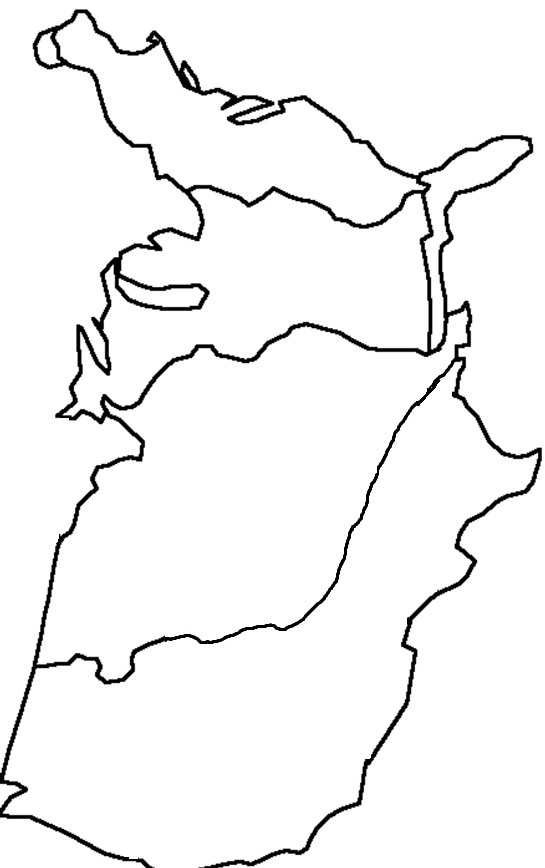 Louisiana Purchase MapDirections: Use the maps on pages RA11 (Expanding West…Map), 276, 295, 303, 305, and 346 to fill in the map and answer the questions below.Label or create the following bodies of water and water ways:Mississippi River		Atlantic OceanMissouri River		Pacific OceanOhio River			Gulf of MexicoLabel the following cities:New York City		St. LouisBoston			ChicagoPhiladelphia			New OrleansMemphisDraw and label the following features:Appalachian Mountains	Rocky MountainsOregon Country		New SpainColor and label the Following:United States in 1800 (orange)	Louisiana Territory (green)Oregon Country (red)		Spanish Florida (blue)New Spain (yellow)Use page 303, 305 and 276 to draw and label the following:Lewis and Clarks ExpeditionPike’s Expedition 1806-07Questions:What city was the starting point for all westward exploration? List 2 purposes of the Lewis and Clark Expedition How did the Louisiana Territory's geography help them make their journey?